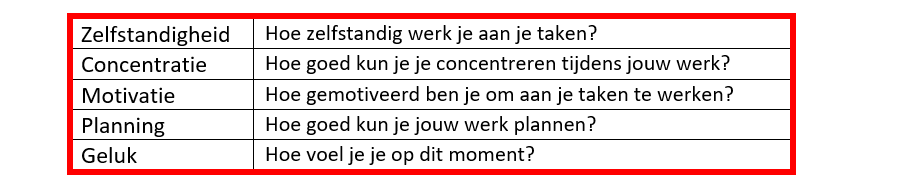 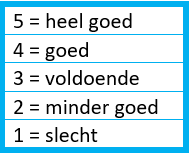 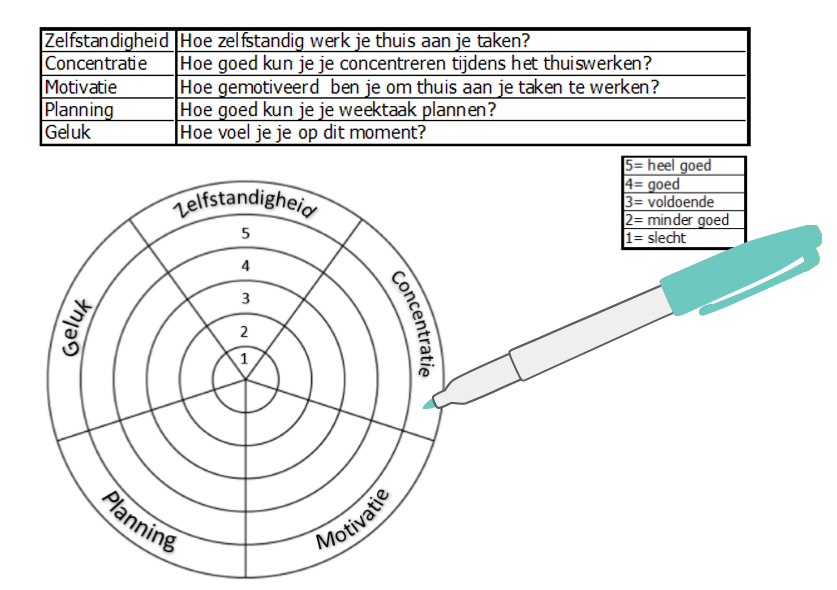   Trots op:                                                       Waar heb je hulp bij nodig?Leuke opdracht:Wil je nog iets kwijt?	                                                                                                Vul zelf even in: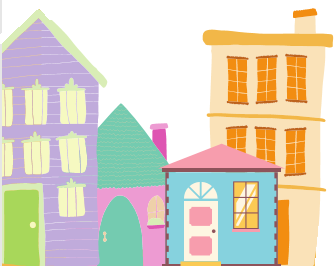 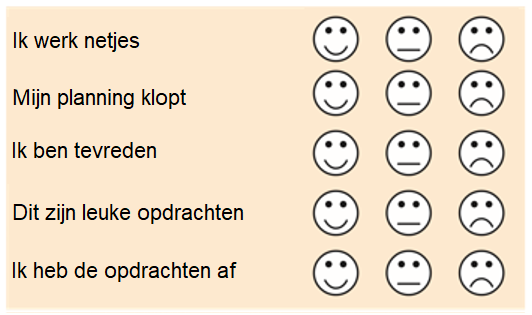 